MEETING DOCUMENT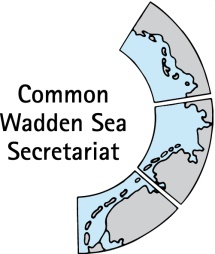 Expert Group Swimway (EG-Swimway 22-3) 5 July 2022Online-meetingAgenda Item:	2. Summary recordSubject:	Summary recordDocument No.:	EG-Swimway 22-3/2Date:	01 July 2022Submitted by:	CWSSThis document contains the final draft summary record of the previous EG-Swimway meeting. Proposal:	The meeting is invited to adopt the draft summary recordVersion Log (personal overview; will be deleted)DRAFT SUMMARY RECORD v0.2Expert Group Swimway (EG-Swimway 22-2) 10 May 2022OnlineOpening of the Meeting and adoption of the AgendaThe meeting was opened by the chairperson, Mr Kellermann, at 10:00 on 10 May 2022. He thanked CWSS for hosting the online meeting by MS Teams. The chair passed apologies from Ingrid Tulp and Oliver David Finch, who could not join the meeting. He further passed greetings from Ralf Vorberg. Martha Buitenkamp left the meeting at 11:30, Jeroen Huismann at 12:20. A list of participants is in Annex 1. The group noted the information Adoption of the draft summary recordDocument: EG-Swimway22-1-2 Summary record 21-1EG-Swimway adopted the draft summary record of EG-Swimway 22-1.The permanent action item to regularly update the living document online remains in the new list of action items: https://waddenseasecretariat-my.sharepoint.com/:x:/g/personal/busch_waddensea-secretariat_org/EUP1yhB-3FNMuQTZ3HmrrhIBfnpvTu0bCF09ytGIo8L0AA?e=2n9DwfAnnouncementsThere were no announcementsSWIMWAY vision and action programmeProjectsSWIMWAY historical reference (SHIRE): Paddy Walker informed on progress in the SWIMWAY historical reference (SHIRE) project, which is being conducted from January – July 2022. The trilateral students involved in the project have started with the systematic review with material available online, but will continue in a systematic way also in museums or other “analogous” archives. Learnings and gaps also in the systematic review may feed into a future larger project.The group noted the information and agreed to discuss a follow-up of the SHIRE project in one of the next meetings, with more information and results available.  Jeroen Huisman informed on an idea for an Interreg North Sea Programme project related to fish, e.g., connectivity. The group noted the information and agreed that Jeroen will prepare a rough outline (2-3 pager) to be elaborated with Katja Heubel, Oliver Finch, Niels Jepsen and CWSS. The outline will be shared with the Interreg Joint Secretariat.Paddy Walker informed on an idea on a graduate school (Swimway/fish in coastal areas network), which had evolved during the sub group trilateral project meeting and which is also outlined in one of the proposal modules she drafted resulting from the meetings.The group noted the information and supports the idea of a graduate school related to Wadden Sea fish. The group agreed that Katja Heubel will follow-up on this idea, possibly considering interested institutions (e.g., University for Sustainable Development Eberswalde with marine biosphere management) and existing summer schools. The summer school may start with fish in the Wadden Sea and could be widened to more Wadden Sea topics.Mid-term review and trilateral updateTrilateral updateJulia Busch informed that Paddy Walker was invited by the WSB 36 to give a presentation on fish in the Wadden Sea in time and space. Paddy Walker highlighted and acknowledged the work of the Expert Group (EG)-Swimway, the outstanding value of the QSR thematic report on fish, the contributions to the 15th ISWSS, and progress and update on trilateral fish projects. The latter included insights in the interesting project recently started on a historical reconstruction to get a fish reference of the Wadden Sea by means of a systematic review (SWIMWAY historical reference -SHIRE). Already now, one of the promising outcomes of the project is the establishment of a trilateral network of trilateral MSc students working together. On request by the chair Karin Lochte on the relation between this group on fish and fisheries, it was replied that fisheries provide an important source for SWIMWAY activities. In particular, historical records on fish in the Wadden Sea available for the SHIRE project are those from fisheries. Also, present information on rare species, such as on the presence of sharks (as shown also in the recent draft of the QSR thematic report on fish) is only possible with information from fisherfolk.Further, Julia Busch informed on paragraphs of the draft Ministerial Declaration “Together for ONE Wadden Sea World Heritage”, which have a relation to the EG-Swimway.Amongst these is a direct activity on the implementation of the Swimway Vision Action Programme.Further, the close interconnection of the Wadden Sea ecosystem with adjacent coastal areas, offshore areas and the mainland is reaffirmed in the draft Declaration. This is related to the promotion of interactions, especially in the field of migratory species protection including fish, e.g., by supporting the creation of ecological corridors or safe passages. In addition, the current version contains the instruction to update the Wadden Sea Plan (2010), and to review and where necessary amend and sharpening the existing trilateral sectoral visions, strategies and action plans (e.g., according to the SMART principle). This may allow an official integration of the fish targets suggested in the Quality Status Report (QSR) thematic report on fish 2017 (Tulp et al 2017), as well as a discussion on SMART activities.Further, the draft contains an instruction to review and if necessary, change the composition, memberships and Terms of Reference of thematic committees and working groups. In this course, the inclusion of relevant aspects of fisheries (compare document EG-Swimway 21-1 x) to the Swimway group may be discussed. The group noted the information Mid-term reviewAdi Kellermann informed that he is working on an outline of the mid-term review of the Swimway Vision and Action Programme. This document is a chance to shortly outline success stories and to identify gaps in the implementation of the Programme, and to show up future directions on how to improve the implementation of trilateral fish targets.The mid term review will also include a risk assessment as carried out by the former ad hoc Working Group Swimway, and as a next step an approach and recommendation towards risk mitigation.EG-Swimway contributed with bullet points to the possible content of the document:an assessment of Wadden Sea fish beyond trend analysis, e.g., including rare species;Activities beyond the actual work of EG-Swimway (e.g., the living document list of related projects in the three countries);Links to other programmes, such as the global Swimway;Four pillars of the Swimway Vision and Action Programme (as basic structure);Policy statement as success story.The group noted the information and agreed to share further thoughts on the content with the chair and to review the first draft of the document at the next meeting.RoadmapDocument: EG-Swimway22-1-6 Roadmap.docxThe chair introduced a systematised draft roadmap for Swimway activities in 2022 and beyond, which is based on the group´s entries to a whiteboard exercise at EG-Swimway 21-1.The group listed items of priority from the list and for some cases a lead:Follow-ups of 2019 fish conference – SMART targets: promote research to test their efficiency; specify five trilateral targets and define indicators for monitoring and research and for trilateral accountability  see draft Ministerial Declaration (Agenda item 4.2);Addressing the issue of anthropogenic underwater noise in the Wadden Sea and how it affects the community (fish et al.); find funding. By nature, that would be something for a valuable trilateral approach (Lead: Katja);Produce practical management advice to protect fish (e.g., through knowledge exchange);Engage in the various stakeholder discussions/projects on Wadden Sea habitat restoration/coastal protection, bringing in the fish perspective (e.g., DAM projects, WATTRenature). Paddy Walker pointed towards material on stakeholder involvement produced at the Swimway Conference 2019, which may be used in this context;Swimway conference 2024 - theme sessions on fish targets or SWIMWAY pillars, or on topics, such as salt marsh management, underwater activities, nursery function of the Wadden Sea, migration, connectivity or sluices;With EG-Climate - sea level rise & climate change effects on fish population & their migration; landside changes due to sea level rise, and effect on fish nurseries; elaborate policy study and its recommendations for better policy implementation fish targets.Julia Busch pointed out that many of the items are interrelated, e.g., management advice as result of knowledge exchange. The group noted the information and agreed that chair with support from CWSS will convert this to a roadmap with timeline, under consideration of the obligations of the current ToR of EG-Swimway, until the next meeting. Possibilities of Swimway activities in the Trilateral Research Agenda (TRA) developments should be investigated.Trilateral Governmental Conference 2022Document: EG-Swimway22-1-7 Call for side eventsThe chair reported that two side events for the Trilateral Governmental Conference were accepted: 1) Mid-term review of the Swimway Vision Action Programme (e.g., in form of a poster) which will be followed up by the chair, Andreas Dänhardt and CWSS 2) Interconnectivity with relation to the planned policy paper (e.g., in form of a poster and Smartboard) by Paddy Walker, Jeroen Huisman, CWSS and chair. -> e.g., showing bottlenecks and where the difficulties in the different countries are, and communicating practical solutions. Martha Buitenkamp added that a side event on submarine nature has also been accepted and interlinkages may be exploited. Paddy Walker offered support, with the restriction that her funding for the time of the conference is not secured.The group agreed that a sub-group led by the chair will plan the first side event and that a subgroup led by Jeroen Huisman and CWSS, consisting of Paddy Walker (if possible), Martha Buitenkamp and Oliver David Finch (if interested) will meet to plan the second side event in the upcoming 2-3 weeks. A first draft will be presented at the next EG-Swimway meeting.Swimway conferenceDocument: EG-Swimway22-2-7 SwimCo.docxThe group discussed next steps for a Swimway conference.A conference committee consisting of volunteers Andreas Dänhardt, Adi Kellermann, Jeroen Huisman, Morten Frederiksen, Xenia Salomonsen, Paddy Walker, (Ingrid Tulp, if interested) and CWSS (for guests of the Swimway group given that resources are available). Marina Sanns offered local support in case the conference location would be in Schleswig-Holstein. Additional sources for budget were listedPossible future World Heritage Foundation Deutsche Forschungsgemeinschaft (DFG) Institute for fundamental research NL.  RUG (Klemens) WaddenfondsAndreas Dänhardt suggested selecting a main theme for the conference.Marina Sanns suggested to promote the idea of a Swimway conference at the TGC side events.  The group noted the information and agreed on the basic idea for the Swimway conference for the year 2024. The group further agreed that the selected committee will draft a first outline, including linkages to other projects (and planned symposia) for joint effort and a budget estimate. The committee will meet in the first two weeks of June 2022. Before, Andreas Dänhardt will share the budget table of the conference 2019 with the committee. Adi Kellermann will contact Katja Philippart for involvement of the Waddenacademie.Link to the draft conference planning document (open for EG-Swimway and guests) https://waddenseasecretariat-my.sharepoint.com/:w:/g/personal/busch_waddensea-secretariat_org/EcGmpJgCtqtLj3XhsbzTxE0B3sVkZLvc30BBog9qfFhSVQ Any Other Business and next meetingJulia Busch informed that the Wadden Sea has been selected as pilot site for the eDNA expeditions project of the UNESCO and inquired, which time and sampling locations would be suitable, and how citizens could be involved. Based on suggestions of the group following EG-Swimway 21-1, scientists of the three countries contacted:Denmark: Einar Nielsen https://orbit.dtu.dk/en/persons/einar-eg-nielsen or Lasse Ørsted Jensen, Miljøstyrelsen (the latter mainly for neobiota, which is not the focus in this project)Germany: Pedro Martinez Arbizu from https://www.senckenberg.de/en/institutes/senckenberg-am-meer/german-center-for-marine-biodiversity-research-dzmb/dzmb-head-of-divisionNetherlands: Hannco Bakker from Naturalis https://www.naturalis.nl/en/science/researchers/hannco-paj-bakker or Arjan Gittenberger, Gimaris (the latter mainly for neobiota, which is not the focus in this project)Main contact for planning of the sampling in Denmark is Xenia Salomonsen, for Schleswig-Holstein, Marina Sanns will be first contact. Possibly, the International Wadden Sea School (IWSS) will be involved for citizen participation.CWSS brings possibilities for trilateral sampling (e.g, five samples per country/state) together and communicates with the project organizers. The group noted the information.Andreas Dänhardt reported on a recent publication by Temming et al on shrimp fisheries.The group noted the information and will receive the paper with this summary record.Next meeting:Aline Kühl-Stenzel offered investigating the availability of the seminar room at the Hamburg NABU office.WG-Swimway agreed to plan an in-person meeting in the beginning of July. CWSS will prepare a doodle for 1, 5, 6 July 2022. https://doodle.com/meeting/participate/id/aM8v1q5e ClosingThe meeting was closed by the chair Adi Kellermann at 13:00 on 10 May 2022. He thanked the participants for the good discussions and thanked CWSS for smooth organization.ANNEX 1: List of participantsLIST OF PARTICIPANTSExpert Group Swimway (EG-Swimway 22-1) 10 February 2022OnlineANNEX 2: Agenda FINAL AGENDA(EG-Swimway 22-2) 10 May 2022Online meetingOpening of the Meeting and adoption of the AgendaThe meeting will be opened by the Chairperson at 10:00 on 10 May 2022. Proposal: Adopt the draft agenda of the meeting.Adoption of the draft summary recordDocument: EG-Swimway22-2-2 Summary record 22-1Proposal: Adopt draft summary record of previous meetingAnnouncementsDocument: EG-Swimway22-2-3-AnnouncementsMeeting participants are invited to hand in their information to CWSS before the meeting. Individual general announcements will not be repeated in this online format, but time given for questions. Focus is on exchange of information on SWIMWAY related projects and proposal initiatives. Proposal: Note the information.SWIMWAY vision and action programmeProjectsInformation on SWIMWAY historical reference project 2022 [Paddy] and Dutch Swimway project (TBD).Take up discussion on a concrete way forward to trilateral project (trilateral project development interconnectivity/Interreg (TBD)Proposal: Note the information and agree on concrete way forward to trilateral project.Mid term review and trilateral updateInformation on Wadden Sea Board 36 [Julia]Information on Swimway mid-term review, status & collection of items [Adi]Proposal: Note the information RoadmapDocument: EG-Swimway22-1-6 Roadmap.docxDiscuss activities based on roadmap for 2022 and beyond, including risk assessment [Adi]. First ideas were selected at EG-Swimway 21-1 on a whiteboard (open until 11 February 2022) https://miro.com/app/board/uXjVOOBFhBM=/?share_link_id=751065602472 Proposal: Agree on roadmapDiscuss continued exchange in EG-Swimway meetings by theme sessions, e.g., on fish targets or SWIMWAY pillars, or on topics, such as salt marsh management, underwater activities, nursery function of the Wadden Sea, migration, connectivity, or sluices. Proposal: Agree on approach and, if applicable, on next 1-3 theme session(s)Trilateral Governmental Conference 2022Discuss next steps for two side events: 1) Mid-term review of the Swimway Vision Action Programme (e.g., in form of a poster) which will be followed up by the chair, Andreas Dänhardt and CWSS 2) Interconnectivity with relation to the planned policy paper (e.g., in form of a poster and Smartboard) by Paddy Walker, Jeroen Huisman, CWSS and chair. -> e.g., showing bottlenecks and where the difficulties in the different countries are, and communicating practical solutions. Proposal: Decide on next steps for side eventsSwimway conferenceDocument: EG-Swimway22-2-7 SwimCo.docxDiscuss next steps for Swimway conference. Proposal: Agree on the basic idea and to select a conference committee to draft a first outline.Any Other Business and next meetingDiscuss any other business (AOB) and next meeting(s). Proposal: Note the information ClosingThe meeting will be closed no later than 13:00 on 10 May 2022.ANNEX 3: Action items arising from WG-Swimway 22-2ACTION ITEMSExpert Group Swimway (EG-Swimway 22-2) 10 May 2021OnlineIssue DateVersionAuthorChange2022-05-13v0.1CWSSFirst draft of the document 2022-05-15v0.1chairMinor amendments and approval2022-05-17v0.2CWSSIntegration to v0.2Denmark Denmark Mr Niels JepsenDTU AQUA/National Institute of Aquatic ResourcesSection for Freshwater Fisheries EcologyTechnical University of DenmarkVejlsøvej 39DK-8600 SilkeborgPhone: +45 35 88 31 31E-Mail: nj@aqua.dtu.dkMs Xenia SalomonsenDanish National Park Wadden SeaNationalpark VadehavetHavnebyvej 30DK-6792 RømøPhone: +45 72 54 36 52Mobil: +45 26 28 44 66 E-Mail: xemsa@danmarksnationalparker.dkMr Morten FrederiksenMinistry of Environment and FoodEnvironmental Protection Agency  Skovridervej 3, ArnumDK-6510 GramPhone: +45 93 59 71 00E-Mail: mofre@mst.dkGermany (Hamburg, Lower Saxony, Schleswig-Holstein)Germany (Hamburg, Lower Saxony, Schleswig-Holstein)Ms Marina SannsSchleswig-Holstein Agency for Coastal Defense, National Park and Marine ConservationNational Park AuthoritySchloßgarten 1D-25832 Tönning Phone: +49 486161645 E-Mail: Marina.Sanns@lkn.landsh.deMr Christian AbelNational Park Authority Lower Saxony Virchowstr. 1D-26382 WilhelmshavenPhone: +49 (0) 4421 911xxE-Mail: christian.abel@nlpv-wattenmeer.niedersachsen.deNetherlandsNetherlandsMs Martha BuitenkampProgramme towards a rich Wadden Sea (PRW)Brusselseweg 6NL - 9321 TN Peize Phone: +31 (0) 621578477E-Mail: m.buitenkamp@anantis.nl  Mr Jeroen HuismanVan Hall Larenstein University of Applied Science (VHL)PO box 1528NL-8901 BV LeeuwardenPhone: +31 58 - 2846245Mobile: +31 6- 22839827E-mail: jeroen.huisman@hvhl.nlParticipants from advisors to WSB and external expertsParticipants from advisors to WSB and external expertsMs Aline Kühl-StenzelNABU-Bundesverbandc/o Landesgeschäftsstelle HamburgKlaus-Groth-Str. 21D-20535 Hamburg Mobil: +49 (0)174 1818477Email: aline.kuehl-stenzel@NABU.deChair and SecretaryChair and SecretaryMr Adi Kellermann (Chair)Kellermann-ConsultantsOstdeutsche Str. 28D-25840 FriedrichstadtPhone: +49 4881610E-Mail: akellerman@t-online.deMs Julia A. Busch (Secretary) Common Wadden Sea SecretariatInvited guestsInvited guestsMr Andreas Dänhardt (D)Phone: +49 179 5171539E-Mail: andreas@daenhardt.com  Ms Katja Heubel (D)Kiel University, Christian-Albrechts-Universität zu Kiel -Research adn Technology Centre, West Coast (FTZ)Hafentörn 1D- 25761 BüsumPhone: +49 4834 604 203E-Mail: heubel@ftz-west.uni-kiel.deMs Paddy Walker (NL)Tethys: aquatic ecosystem adviceMûnebuorren 25NL 9132 EJ, EngwierumPhone: +31622278193E-Mail: tethysadvice@gmail.comAction #Agenda itemActions agreed uponPerson responsibleDeadline14.1Discuss a follow-up of the SHIRE projectallNext meeting(s)24.1Prepare a rough outline (2-3 pager) to be elaborated with Katja Heubel, Oliver Finch, Niels Jepsen and CWSS.JeroenNext meeting34.1Follow-up on graduate school and fundingKatjaTBD44.2Share items to include in mid-term review with chairall2022-05-3154.2Prepare first draft of mid-term reviewchairNext meeting65Prepare roadmap with timelineChair, support by CWSSNext meeting76Prepare draft outline for side event(s)Sub group(s)Next meeting87Draft outline for Swimway conferenceConference committeeNext meeting97Share budget table of Swimway conference 2019 with committee, contact Katja PhilippartAndreas, chairBefore agenda item 8108Prepare doodle for next meetingCWSSASAPPending from previous meetingPending from previous meetingPending from previous meetingPending from previous meetingPending from previous meeting21-1:Regularly update the living document online: https://waddenseasecretariat-my.sharepoint.com/:x:/g/personal/busch_waddensea-secretariat_org/EUP1yhB-3FNMuQTZ3HmrrhIBfnpvTu0bCF09ytGIo8L0AA?e=2n9Dwf allPermanent reminder5/6Take up communication plan in mid term reviewallTBD84.2Continue exchange in EG-Swimway, e.g., by theme sessions on fish targets or SWIMWAY pillars, or on topics, such as salt marsh management, underwater activities, nursery function of the Wadden Sea, migration, connectivity or sluices.allOn-going